KOJNIČEK KDO TE JAHA?Ko ste vsi družinski člani doma, se lahko igrate prijetno igrico tako, da se najprej usedete v krog. Z izštevanko določite poslušalca. Poslušalec naj leže na tla, vi pa ga pokrijte z odejo. Drugi član družine previdno sede na ležečega ter ga vpraša: »Kojniček kdo te jaha?« Tisti, ki je pod odejo mora ugotoviti čigav je glas. Igro lahko otežite tako, da si pri oglašanju zatisnete nos.Prijetno zabavo vam želimo.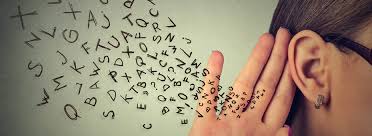 